Appendix no. 9.14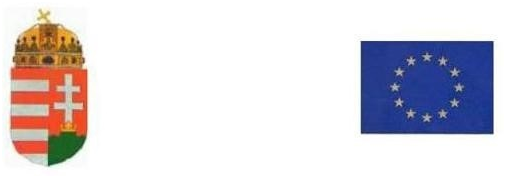 APPENDIX to an application for a residence permit(Seeking a job or starting a business)Please complete the form legibly, In LATIN block letters.Please complete the form legibly, In LATIN block letters.1. Purpose of residence1. Purpose of residence seeking a job                starting a business  seeking a job                starting a business In case the applicant is seeking a jobIn case the applicant is seeking a job2. Previous educational attainment:2. Previous educational attainment:2. Previous educational attainment:Name of the educational establishment:      Place of establishment (i.e. registered address) of the educational establishment:      Name of the educational establishment:      Place of establishment (i.e. registered address) of the educational establishment:       type of education: 
 secondary education   tertiary education
If the applicant is a holder of a degree/certificate in tertiary education, name of the programme:          Date of receipt of the degree/certificate:          Professional experience in the field:Professional experience in the field:Previous occupational positions:Previous occupational positions:In case the applicant is starting a businessIn case the applicant is starting a business3. Previous educational attainment:3. Previous educational attainment:Name of the educational establishment:      Place of establishment (i.e. registered address) of the educational establishment:      Name of the educational establishment:      Place of establishment (i.e. registered address) of the educational establishment:       type of education: 
 secondary education   tertiary education
If the applicant is a holder of a degree/certificate in tertiary education, name of the programme:          Date of receipt of the degree/certificate:          Professional experience in the field:Professional experience in the field:Previous occupational positions:Main field of activity of the planned business:Main field of activity of the planned business:4. Language(s) spoken and level of proficiency:             language,          level;                                                                                   language,         level.Do you have any savings?  yes  no    Amount:      Other additional income/properties or assets as means of subsistence :       4. Language(s) spoken and level of proficiency:             language,          level;                                                                                   language,         level.Do you have any savings?  yes  no    Amount:      Other additional income/properties or assets as means of subsistence :       4. Language(s) spoken and level of proficiency:             language,          level;                                                                                   language,         level.Do you have any savings?  yes  no    Amount:      Other additional income/properties or assets as means of subsistence :       INFORMATION NOTICEDuring the procedure, the immigration authority may request the submission of further documents for clarification of facts of the case.INFORMATIONThe application for extension of the residence permit must be accompanied by a statement made out by the education establishment on the applicant’s academic advancement.If the conditions that served as the basis for issuing the residence permit have not changed by the time the application for the extension of the residence permit was submitted, and they remain capable to verify the conditions for residence, documents to support such unaltered conditions need not be supplied once again.During the process, the immigration authority may request further documents for ascertaining the relevant facts of the case.The competent immigration authority may be requested to obtain from another authority proof for any data you have supplied. That part of the application shall be construed as consent for the processing and transmission of your personal data. If any requisite data is obtained by the competent immigration authority, the relating charge or administrative service fee must be paid to the immigration authority.